附件3全国高校2021届毕业生教育人才招聘会暨东北高师院校联合供需洽谈会疫情防控须知为保障广大同学和工作人员生命安全和身体健康，确保招聘会安全进行，请所有同学知悉、理解、配合、支持本次招聘工作的防疫措施和要求。1.应聘者须提前注册“吉祥码”申报健康状况（打开微信小程序搜索“吉事办”，注册/登录后在“高频服务”模块下找到“吉祥码”）“吉祥码”为绿码且健康状况正常，经现场测量体温正常（37.3℃以下）的应聘者可正常入场。2.进入会场前，需提前准备好身份证或学生证，并出示“吉祥码”备查。3.应聘者须自备口罩，并全程佩戴口罩。4.因会场疫情防控管理要求，陪同人员禁止进入会场。5.自觉配合完成检测流程后从规定通道进入会场，招聘工作完毕后，须立即离场，严禁在会场内随意走动。6.有以下情形之一的应聘者不能参加现场招聘活动：①近14天到过疫情中、高风险地区的；②直接或间接接触新冠肺炎确诊病例、疑似病例的；③现场测量体温≥37.3℃的。7.应聘者不配合会场防疫工作、不如实报告健康状况，隐瞒或谎报旅居史、接触史、健康状况等疫情防控信息，提供虚假防疫证明材料(信息)的，取消应聘资格。造成不良后果的，依法追究其法律责任。8.如有相应症状或经检测发现有异常情况的，要按规定服从不能参加现场招聘等相关处置。注意事项1.入场时携带身份证、学生证，凭电子门票入场。2.入场时出示“吉祥码”，参会全程佩戴口罩。3.请自觉遵守会场秩序，听从大会统一指挥，维护会场环境卫生。4.会场内严禁吸烟，严禁携带管制刀具和易燃易爆品。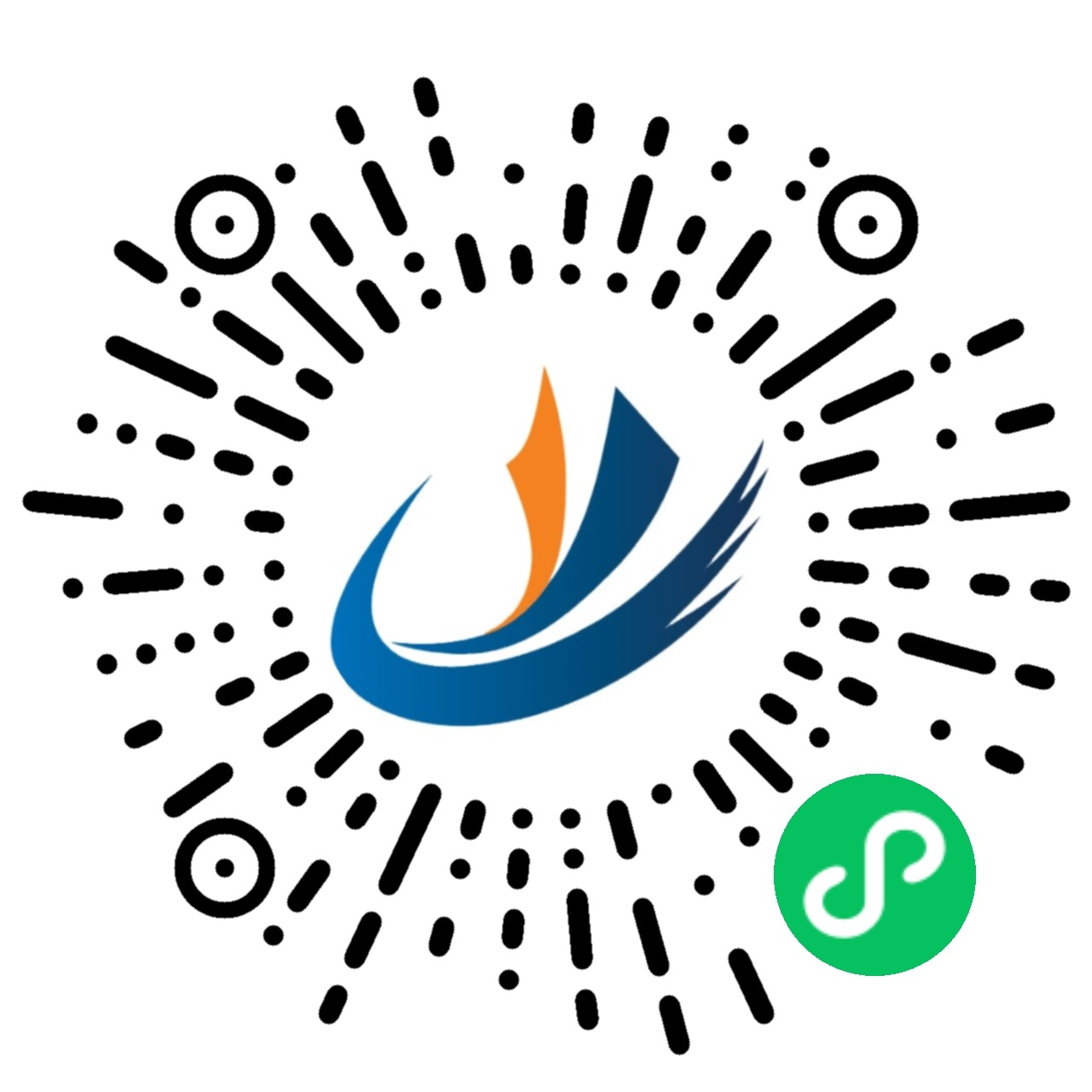 